2017 ANNUAL MEETING of the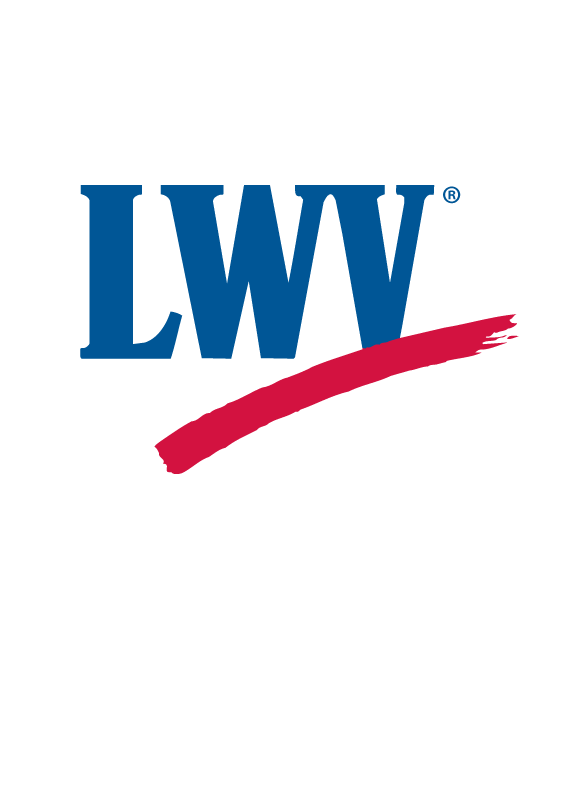 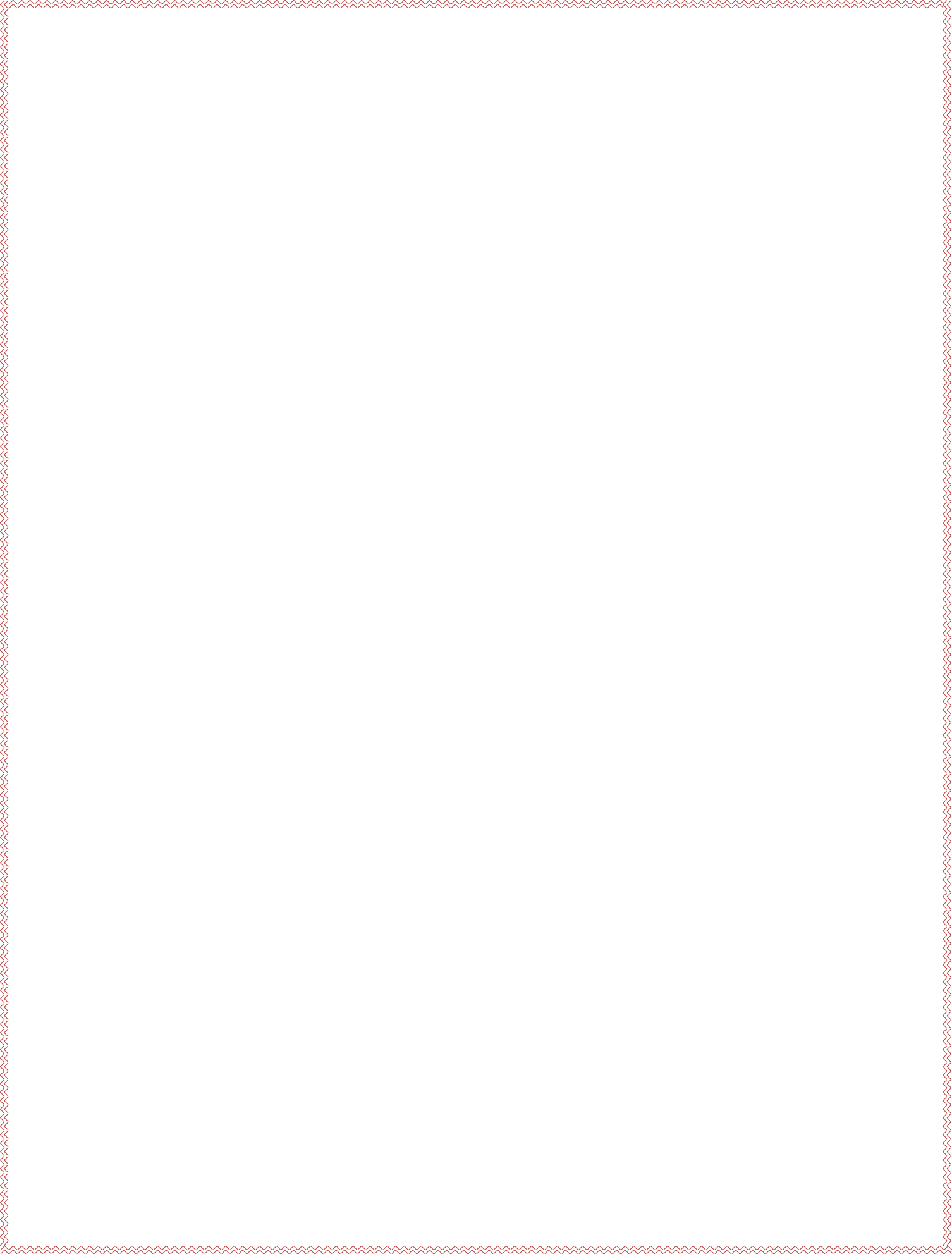 League of Women Voters – Lower Cape FearDATE:	Monday, June 26thACTIVITIES:	Social Time & Appetizers at 6 PMBuffet Dinner at 6:30 Annual Business Meeting c. 7:00 VENUE:	Charlie MacgroodersLOCATION:	117 Village Road in LelandRSVP	Please mail your check, payable to 	LWV-LCF, for the dinner ($25) 	by June 12MAIL TO:	LWV-LCF	PO Box 4503	Wilmington NC 28406	Enjoy the fellowship of members and prospective members!  Celebrate a year of accomplishments, growth, and learning under the leadership of our President, Board, Chairs, and all our members.You will have an opportunity to pay your annual dues at this meeting.